Letters to a Bullied GirlBy Olivia Gardner, Emily Buder, Sarah BuderISBN: 978-0-06-154462-0Book DescriptionOlivia Gardner, a northern California teenager, was severely taunted and cyber-bullied by her classmates for more than two years. News of her bullying spread, eventually reaching two teenage girls from a neighboring town, sisters Emily and Sarah Buder. The girls were so moved by Olivia's story that they initiated a letter-writing campaign to help lift her spirits. It was a tender gesture of solidarity that set off an overwhelming chain reaction of support, encouragement, and love. In Letters to a Bullied Girl, Olivia and the Buder sisters share an inspiring selection of messages that arrived from across America—the personal, often painful remembrances of former targets, remorseful bullies, and sympathetic bystanders. Letters to a Bullied Girl examines our national bullying epidemic from a variety of angles and perspectives, and includes practical guidance from bullying expert Barbara Coloroso, author of The Bully, the Bullied, and the Bystander. Though addressed to Olivia, the letters speak to all young people who have been bullied, offer advice and hope to those who suffer, and provide a wake-up call to all who have ever been involved in bullying. Recommendation - Ages: 18 and UpRULES – Cynthia Lord ISBN- 13:978-0-439-44383-8In 2000, I decided to write a middle-grade novel, and I followed the advice of "write what you know."  I have two children, one of whom has autism, and RULES explores that family dynamic. David is based loosely upon my son when he was a young child.  Some incidents in the book came from real experience:  I was always rescuing toys from our fishtank and my son did love Arnold Lobel’s Frog and Toad books and used to repeat lines from those stories to communicate.  However, most of the events, details, and characters in RULES came from my imagination.  Jason was inspired by a boy I saw one day and have never forgotten.  I was waiting for my son to finish an appointment, and a boy came into the waiting room.  He was in a wheelchair and used a communication book.  I glanced up and made assumptions that were blown apart seconds later, when he and his mother had the most amazing and witty conversation.  She spoke out loud; he communicated by touching his pictures.  MATERIALS FOR TEACHERS AND LIBRARIANSRULES Discussion Guide (click to download)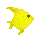 RULES Reproducible Worksheets (click to download)Writing Rules: Fabulous Tips from Middle-grade Authors (click to download)Real Writing Teachers Interview with Cynthia Lord (click to download)Dual Interview:
Interview with Cynthia Lord, conducted by Dr. DeAmicis' Class
Interview with Dr. DeAmicis' Class, conducted by Cynthia LordMore interview links: click here.Augmentative Communication – Interesting website about pictures and visual symbols by the mother of a nonverbal child: Say it with Symbols!The Trackerby Tom Brown, Jr. About this title: In what promises to be the most acclaimed new voice of spirit, man and nature since Castaneda, the famous "Pine Barrens" tracker reveals how he acquired the skill that has saved dozens of lives - including his own. His story begins with the chance meeting between an ancient Apache and a New Jersey boy. It tells of an incredible apprenticeship in the Wild, learning all that is hidden from modern man...